Cell Hierarchy Activity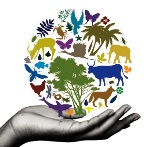 Objective:  Students will review and illustrate the progressive hierarchy of multicellular organisms from cells to tissues to organs to organ systems to organisms.Procedure:  Choose a plant or animal.  Be specific.  For example, an Oak Tree or a Polar Bear.Depict how this organism goes from a cell to the organism itself in an increasing fashion.  You will have to follow one cell type → one tissue type → one organ → one organ system → organism.  Draw and label each different level of your plant/animal cell (cell, tissue, organ, organ system, and organism).  Use the assignment “Cells R Us” in your Science NB as a guide.Color your final product and be prepared to share before you turn it in.